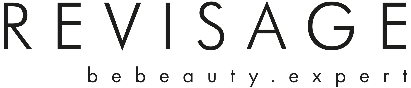 ZGŁOSZENIE REKLAMACJIZGŁOSZENIE REKLAMACJI(formularz ten należy wypełnić i odesłać tylko w przypadku chęci zgłoszenia reklamacji)Nadawca:………………………………………………………………………………………………………………………………………………………………………………………………………………………………………………………………………………………………………………………………………………………………………Dane konsumenta (imię i nazwisko, adres, e-mail kontaktowy)Adresat:REVISAGE SPÓŁKA Z OGRANICZONĄODPOWIEDZIALNOŚCIĄ SPÓŁKA KOMANDYTOWAWSCHOWSKA 801-239 WARSZAWAbok@revisage.plTel. 22 379 71 47Prosimy wyraźnie: wskazać nazwę towaru/ ilość sztuk, opisać wadę towaru oraz podać datę jej stwierdzenia orazswoje żądania:..............................................................................................................................................................................................................................................................................................................................Dowód zakupu (prosimy zaznaczyć właściwe):□ Paragon numer: ....................................................................□ Faktura numer: .....................................................................□ Inny: ......................................................................................Proszę o: ZWROT kwoty .................................. zł (słownie:............................................................................................)przelewem na rachunek bankowy: ░ ░  ░ ░ ░ ░   ░ ░ ░ ░   ░ ░ ░ ░   ░ ░ ░ ░   ░ ░ ░ ░   ░ ░ ░ ░Imię i nazwisko właściciela rachunku: ………………………………………………………………............................................…………………………………………….Czytelny podpis klienta